                              باسمه تعالي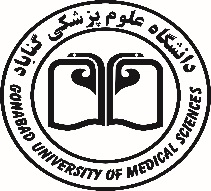 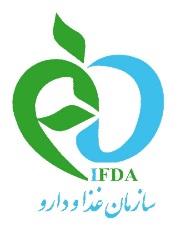            جمهوري اسلامي ايران                وزارت بهداشت، درمان و آموزش پزشكي                دانشگاه  علوم پزشکی و خدمات بهداشتی درمانی گنابادتعهد و سوگند نامه موسس و سرمايه گذار شركت/كارخانه/كارگاه مواد خوردني، آشاميدني و آرايشي بهداشتياينجانب............................................ فرزند.......................... شناسنامه شماره........................... کد ملی ..........................................صادره از............................. متولد....................... ساكن (آدرس: .......................................................................................................... بعنوان موسس و سرمايه گذار موسسه توليد كننده محصولات ........................... در .................. ساعات ........... الي ............. ضمن تعهد به ذات پروردگار سوگند ياد مي كنم كه :در ساعات اعلام شده برابر فرمول ارائه شده به وزارت بهداشت، درمان و آموزش پزشكي و با استفاده از مواد اوليه مرغوب و قابل مصرف تحت نظر مسئول فني مشغول توليد بوده و ملزم به رعايت كليه مسائل فني و بهداشتي و نظارت و پيشنهادات سازنده مسئول فني در اين زمينه برابر قوانين موجود باشم.در تمام موارد مربوطه به تهيه مواد اوليه جهت توليد و بسته بندي و عرضه محصولات رعايت ضوابط موجود و طهارت و احكام اسلامي را نموده و از هر گونه تخلفي در اين زمينه خودداري نمايم. همواره مصلحت جامعه را بر منافع مادي موسسه و خود مقدم داشته و ناقض مقررات اسلامي و بهداشتي و فني و شرايط استثنايي مصوبه نباشم.4- در صورت عدم رعايت مقررات وضع شده و تعهدات خويش در كارخانه مجوز و يا پروانه بهره برداري صادره را بلافاصله جهت اخذ هر گونه تصميم مقتضي و در صورت لزوم ابطال آن تسليم وزارت بهداشت درمان و آموزش پزشكي نموده و خود مسئول هر گونه ضرر و زيان ناشي از آن بوده و هيچگونه اعتراض و مسئوليتي متوجه وزارت بهداشت درمان و آموزش پزشكي نخواهد شد./ 	                            امضاء	تاييد امضاء بوسيله يكي از دفاتر رسمي